Jan 19-20Pastor Joe DonahueGuardrailsDon't take God's Name in VainExodus 20:7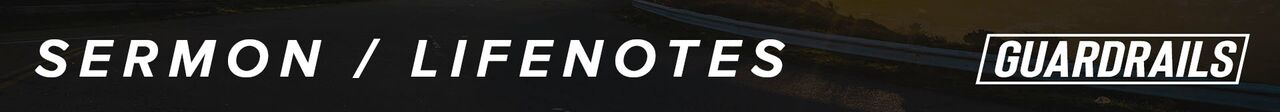 1. What does it mean to take the Lord's name in vain?- Do or say anything that makes God appear worthless2. Why do we misuse the name of God?- Forget the POWER associated with His Name3. There is POWER in His Name4. What is the PURPOSE of His Name?- God intends for us to call out TO His Name.- Creative- Saving- Protective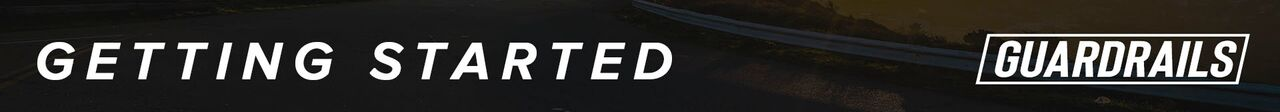 What stood out to you in the message? Why did this make an impact on you?Why do you think God concerned with how his name is used?What are some ways that we can misuse the Lord’s name with our words?? 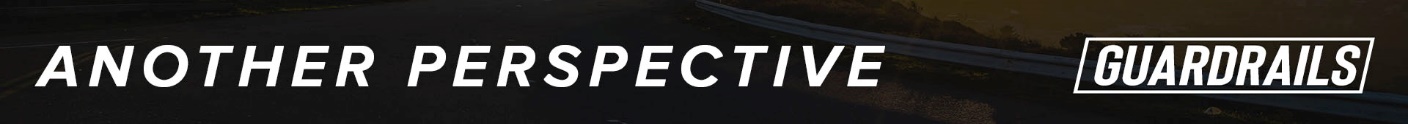 “Words reveal our substance, the truth of who we are. They testify either of our devotion to God or of a spiritual problem. We know this because the command not to take the Lord’s name in vain follows instructions to love God whole heartedly and not to worship idols.” – “What Taking the Lord’s Name in Vain Actually Means”  Amy R. Buckley Relevant MagazineFrom our discussion this past weekend and tonight, what is the significance of taking the name “Christian” upon ourselves?Does texting “OMG” or saying euphemisms like “geez”  amount to taking the Lord’s name in vain?  Why or why not?Of the three commandments that we have discussed so far, which is the most personally challenging for you?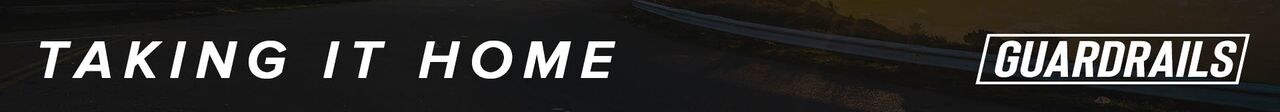 “Vain is empty. Don't empty God of his weight and his glory. Fill it up rather than emptying it.” -  “How Do You Define the Sin Of Taking the Lord’s Name in Vain”  John Piper Desiring GodLooking at this discussion from a positive view, how will you fill God’s name up in your life this week?  How will we make our words reflect our desire to be Christlike?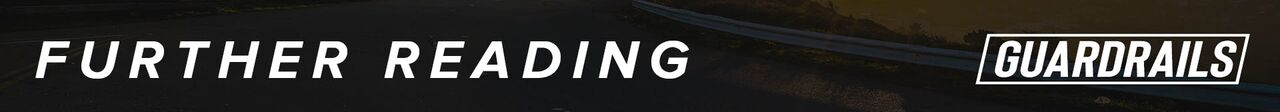 Day 1  Matthew 15					Day 2  Matthew 16Day 3  Matthew 17					Day 4  Matthew 18Day 5  Matthew 19					Day 6  Matthew 20				Day 7  Matthew 21